.#32 c Intro: (Start on Vocals )Sequence: AAAA- BB + TAG: AAA –BB + TAG:AAA- B+B 14 Counts onlySECTION A: 16 countsSec: A1 -  R & L, LOCKS FWD, STEP FWD R, ¼ PIVOT LEFT,CROSS, L SHUFFLE FWD.Sec: A2 - CHASE ½ TURN LEFT, LEFT LOCK FWD,  ¼ TURN SHUFFLE R, 3 RUNS ½ CIRCLE RIGHT.( making a ½ circle right to face 12:00 )SECTION B: 16 countsSec: B3 - CHARLESTON X 2Sec: B4: R SHUFFLE FWD, CHASE ½  TURN, R, RIGHT SHUFFLE FWD,  ¼ PIVOT R, TOG.TAG:Restart Dance  from the beginning:Contact: iblai49@aol.comKeep A Dream In Your Pocket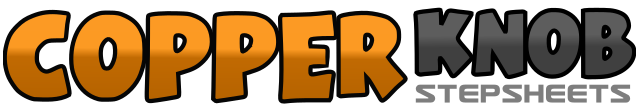 .......Count:32Wall:4Level:Phrased Improver.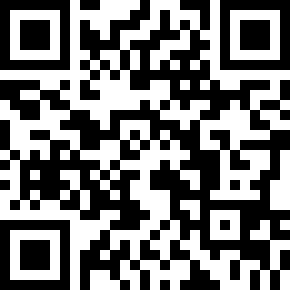 Choreographer:Diane Blairs (UK) - August 2018Diane Blairs (UK) - August 2018Diane Blairs (UK) - August 2018Diane Blairs (UK) - August 2018Diane Blairs (UK) - August 2018.Music:Keep a Dream in Your Pocket - The Seekers : (Album: 50 the Golden Jubilee.)Keep a Dream in Your Pocket - The Seekers : (Album: 50 the Golden Jubilee.)Keep a Dream in Your Pocket - The Seekers : (Album: 50 the Golden Jubilee.)Keep a Dream in Your Pocket - The Seekers : (Album: 50 the Golden Jubilee.)Keep a Dream in Your Pocket - The Seekers : (Album: 50 the Golden Jubilee.)........1&2Step fwd on right to right diagonal, step left behind right, step fwd on right,3&4Step fwd on left to left diagonal, step right behind left, step fwd on left,5&6Step fwd right ¼ pivot left, cross right over left,7&8Step left fwd, step right beside left, step left fwd.1&2Step fwd on right, ½  pivot left, step fwd on right,3&4Step fwd on left, step right behind left, step fwd on left,5&6¼ turn right, step on right, step left beside right, step fwd on right,7&8Run  fwd on left, run fwd on right run fwd on left,1-2-3-4Touch right fwd, step back on right, touch back left, step fwd on left,5-6-7-8Touch right fwd, step back on right, touch left back, step fwd on left.1&2Step fwd on right, step left beside right, step fwd on right,3&4Step fwd on left, ½ pivot right, step fwd on left,5&6Step right fwd, step left beside right, step right fwd,7&8Step fwd on left ¼ pivot right, step left beside right.1-2-3-4Bump hip twice  right, Bump hip twice left5 – 6Bump hip once right, bump hip once left.